GREEN DAYThe colour Green has been associated with spring and natural renewal. We at the Kindergarten had made the tiny tots aware of the colour green, by putting up an assembly. The Green Day assembly was conducted on 24th August, 2017. The foyer was decorated beautifully with various pictures, balloons and creepers that are green in colour. The students and the teachers were all clad in shades of green. A power-point presentation on various objects that are green in colour were shown to the children. They observed and named the pictures and sang songs related to the same. The teacher threw light on the importance, uses and conservation of trees. A few children enacted the germination of a seed while the rest of the children sang the song ‘I am a tiny seed….’The children participated whole heartedly and enjoyed being together. The importance of growing trees and creating a green and clean environment was conveyed to the students in an effective learning environment.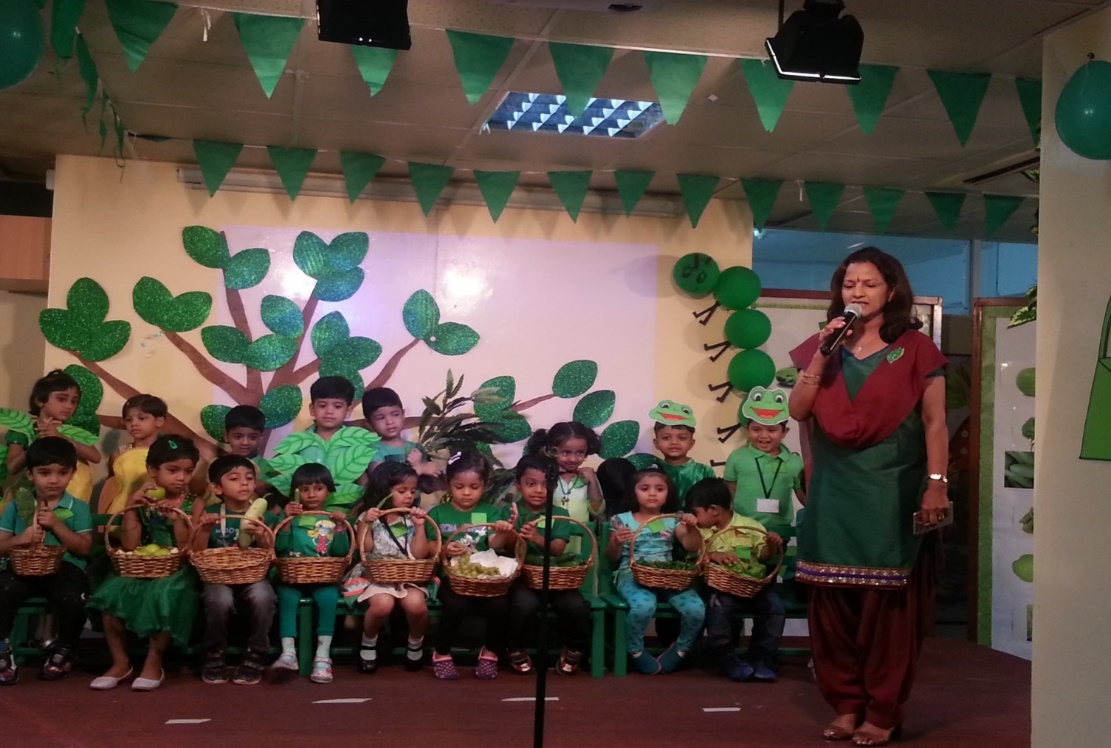 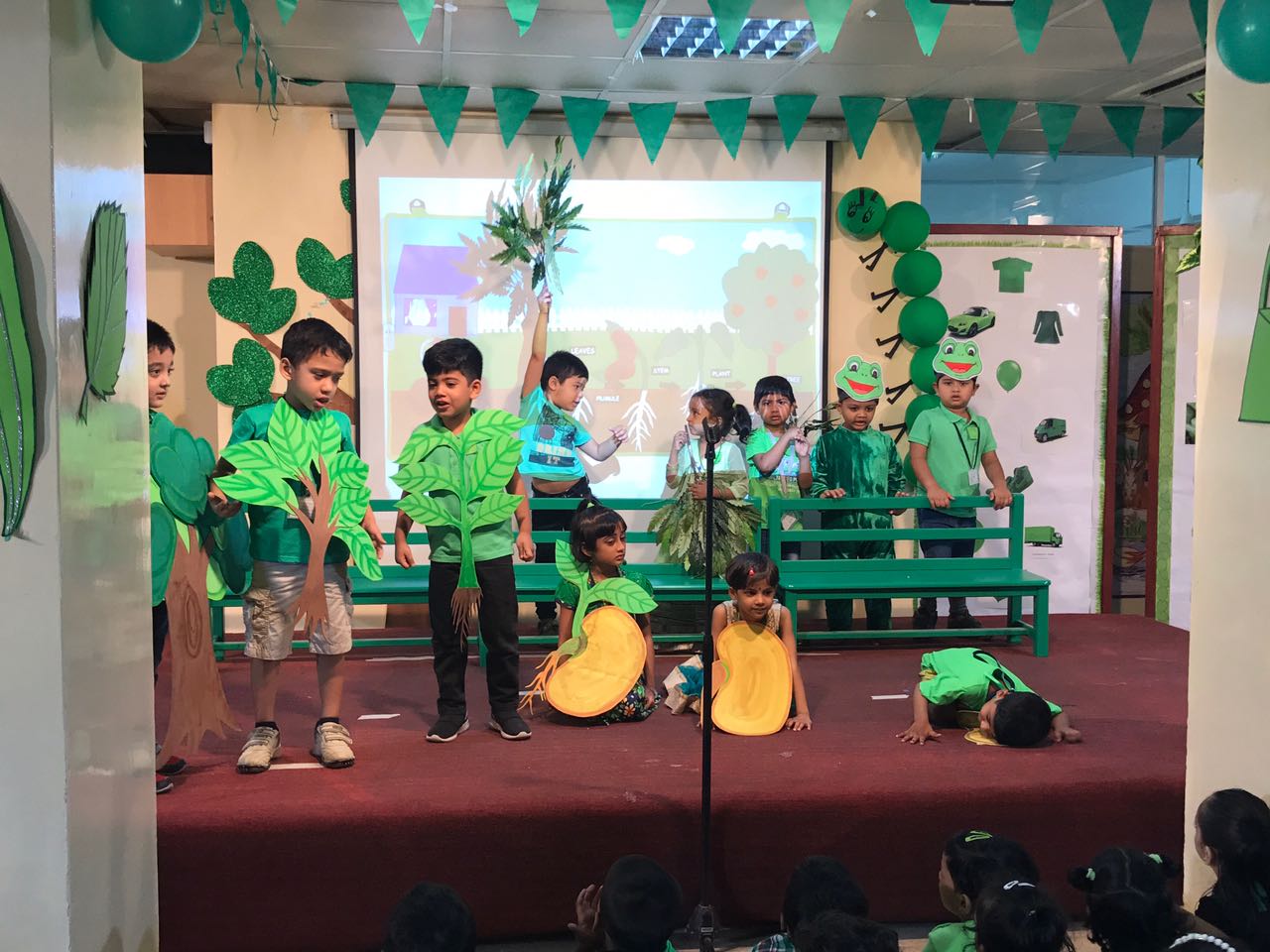 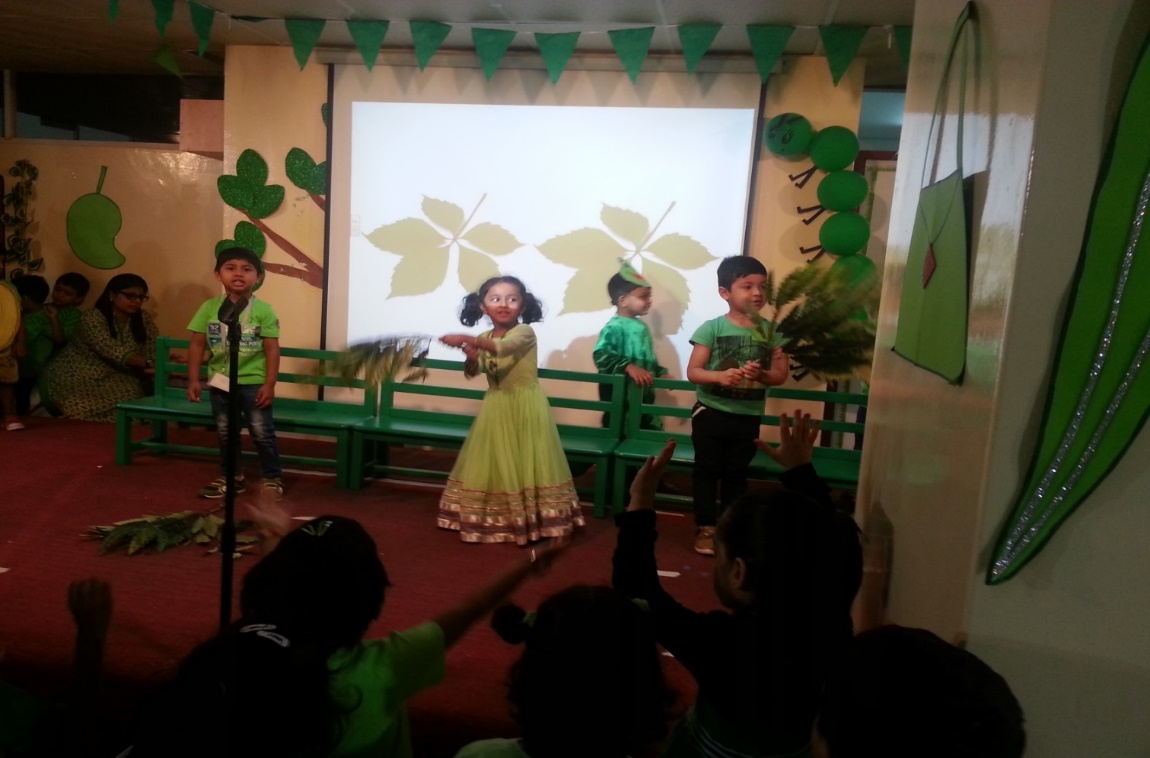 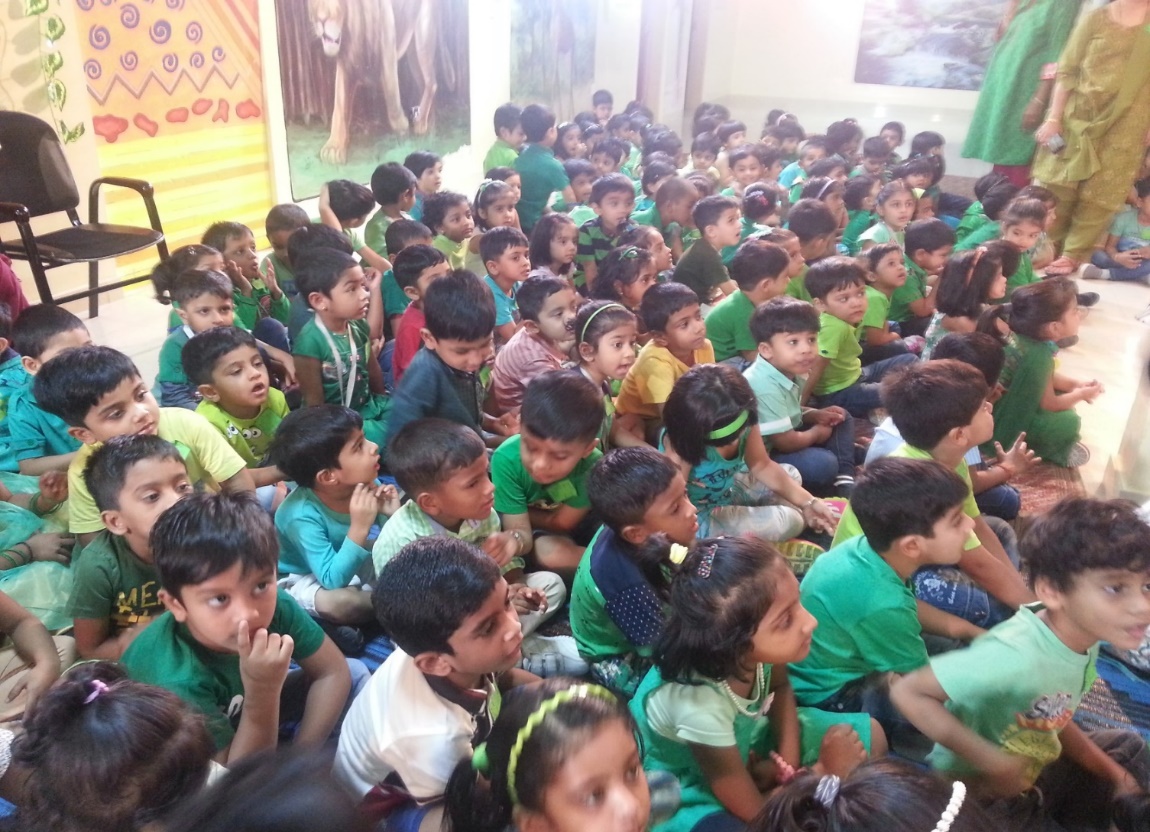 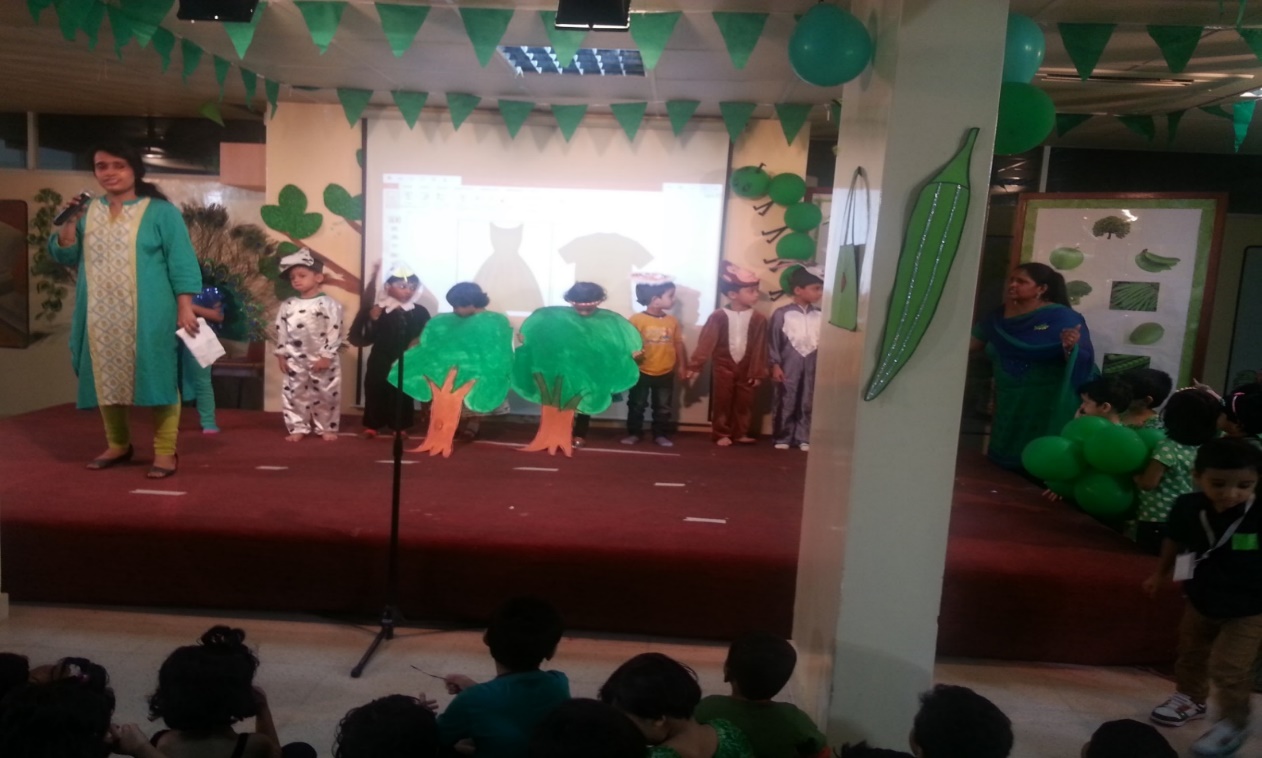 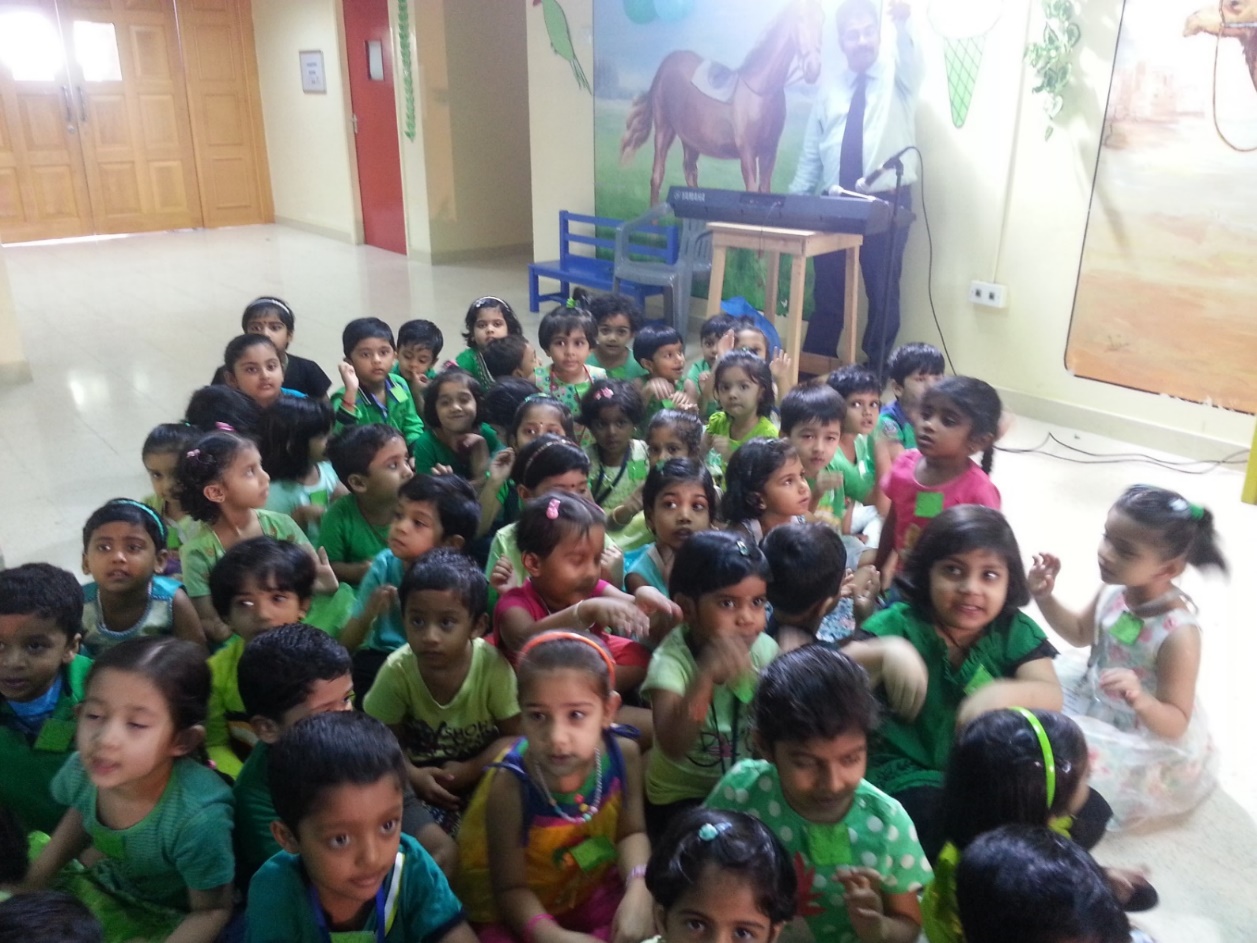 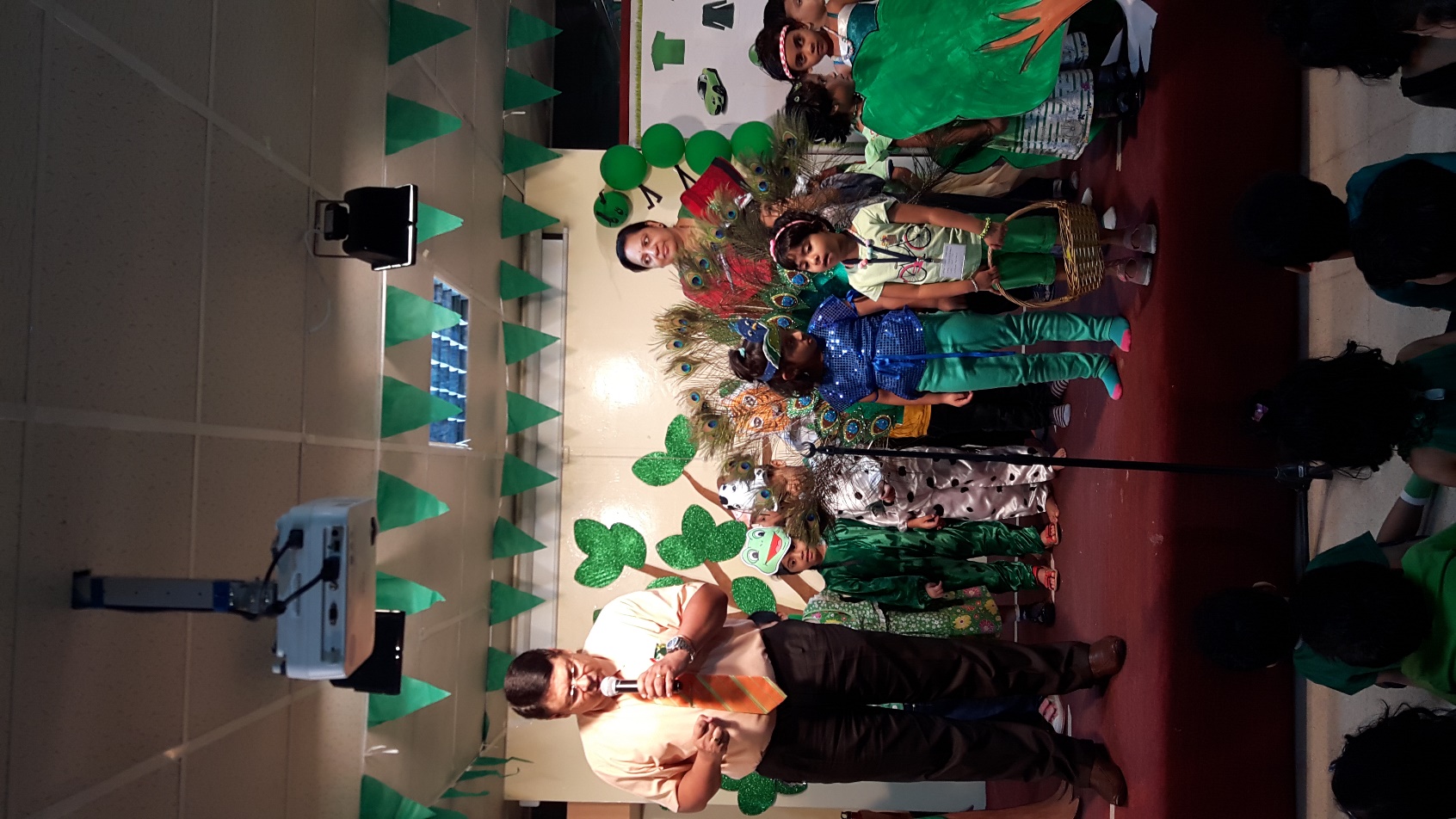 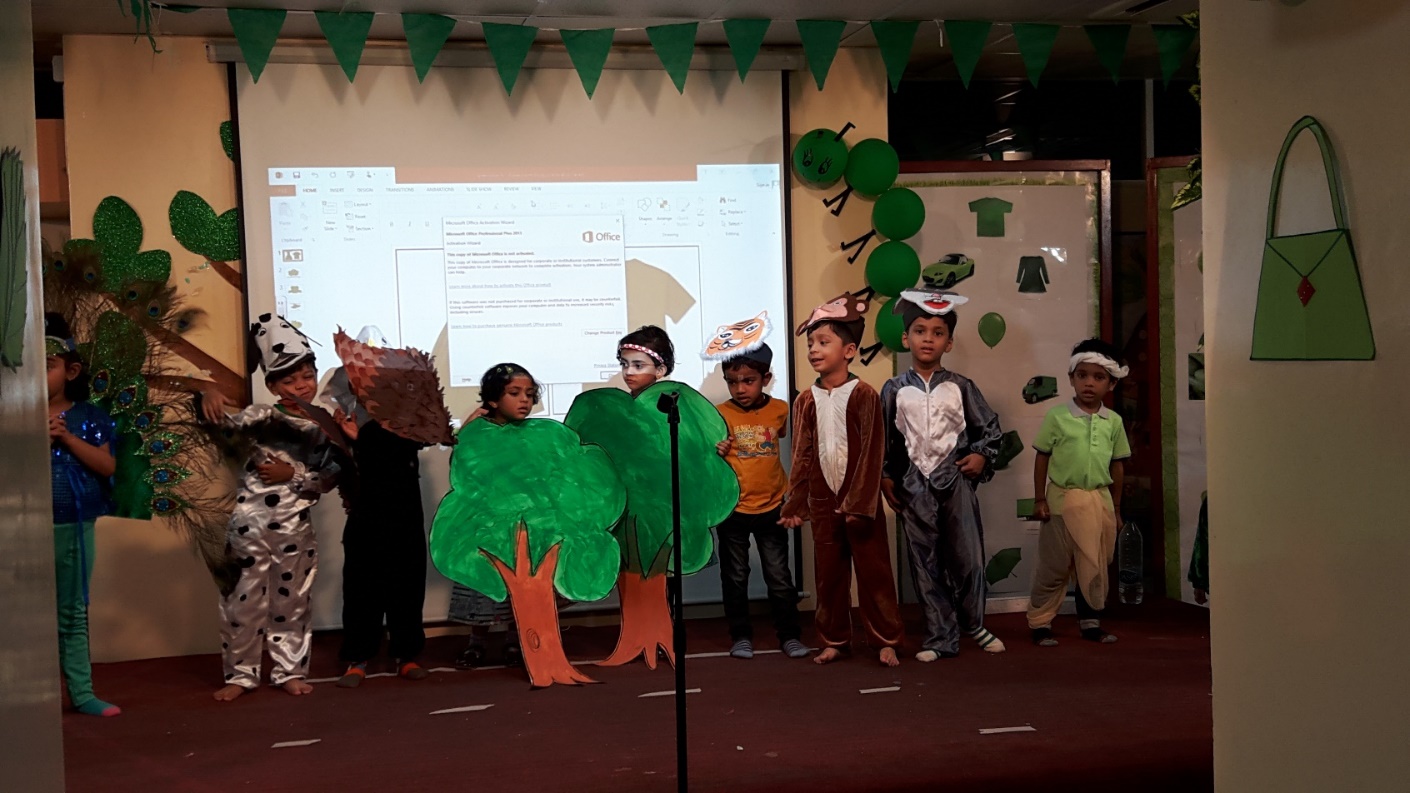 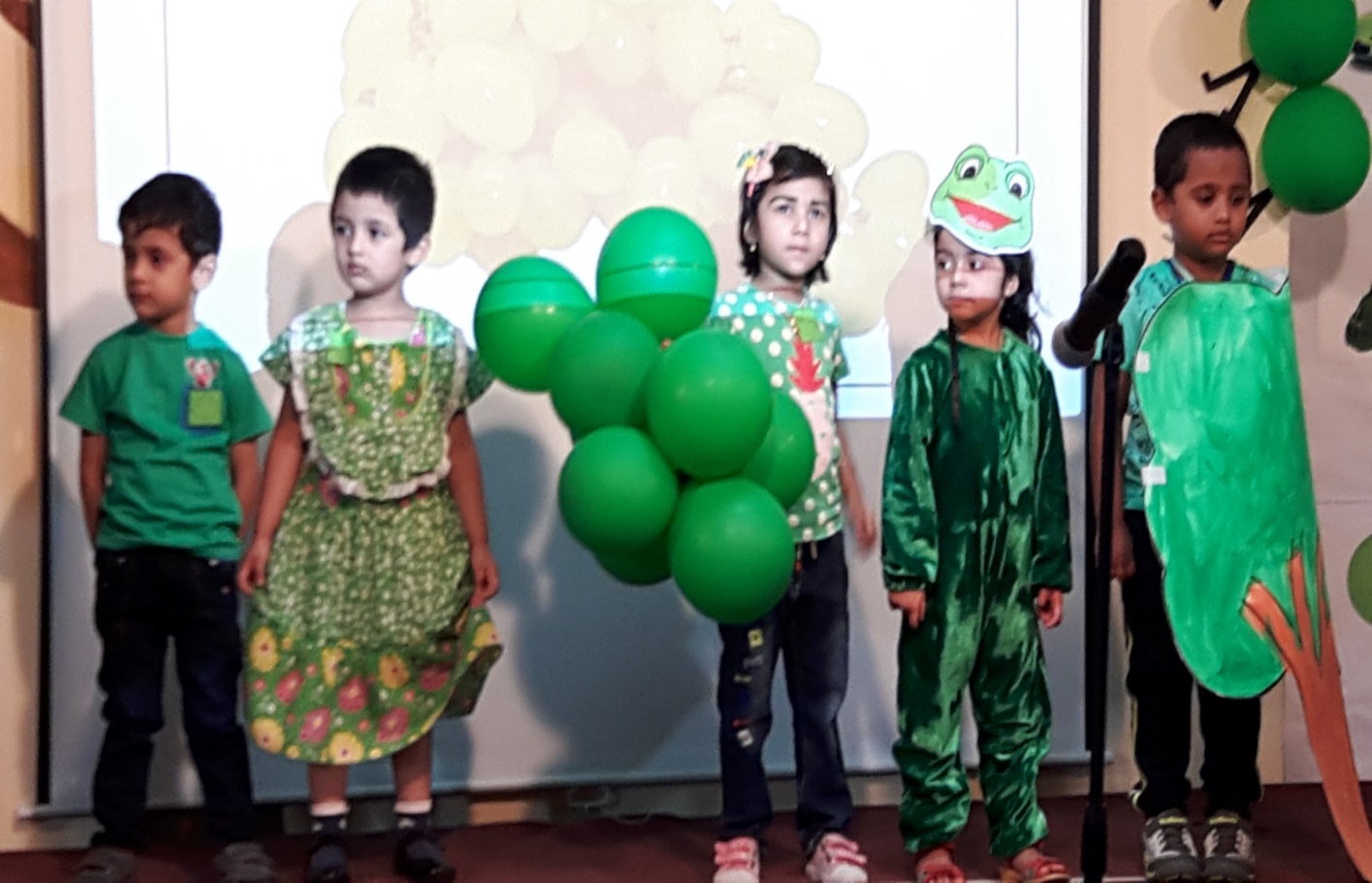 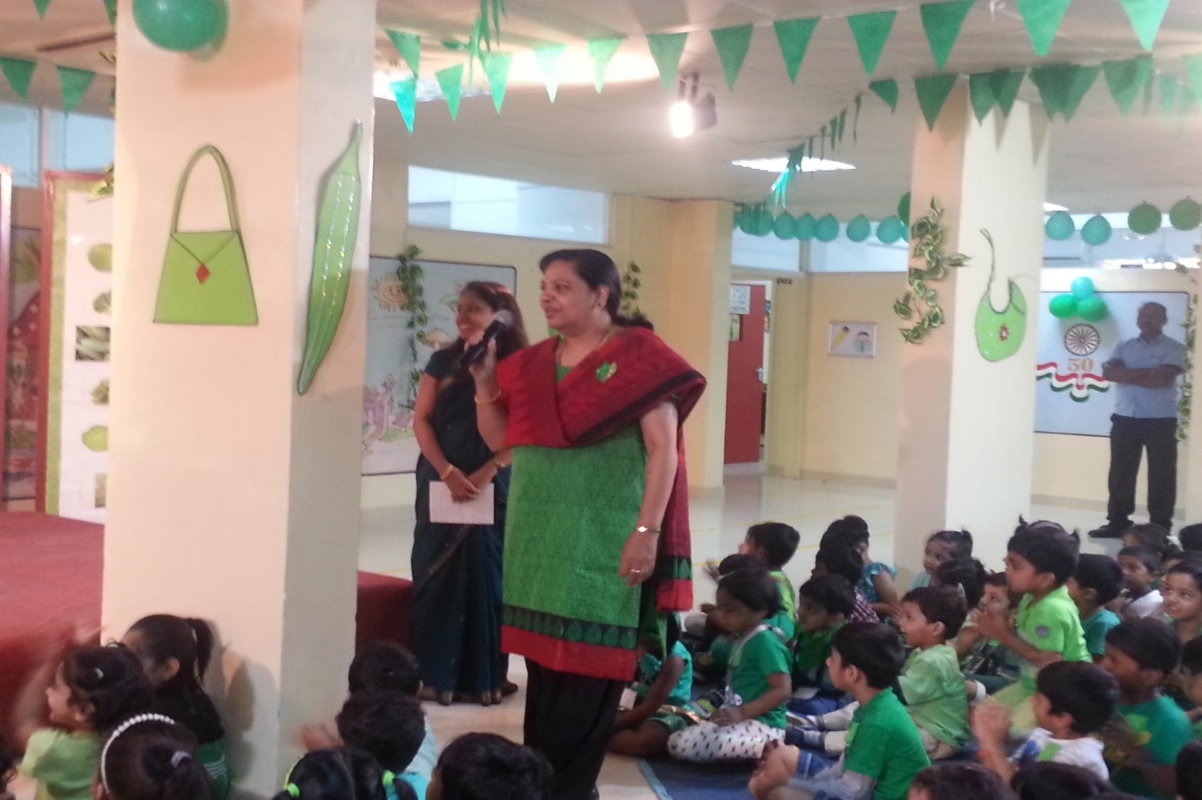 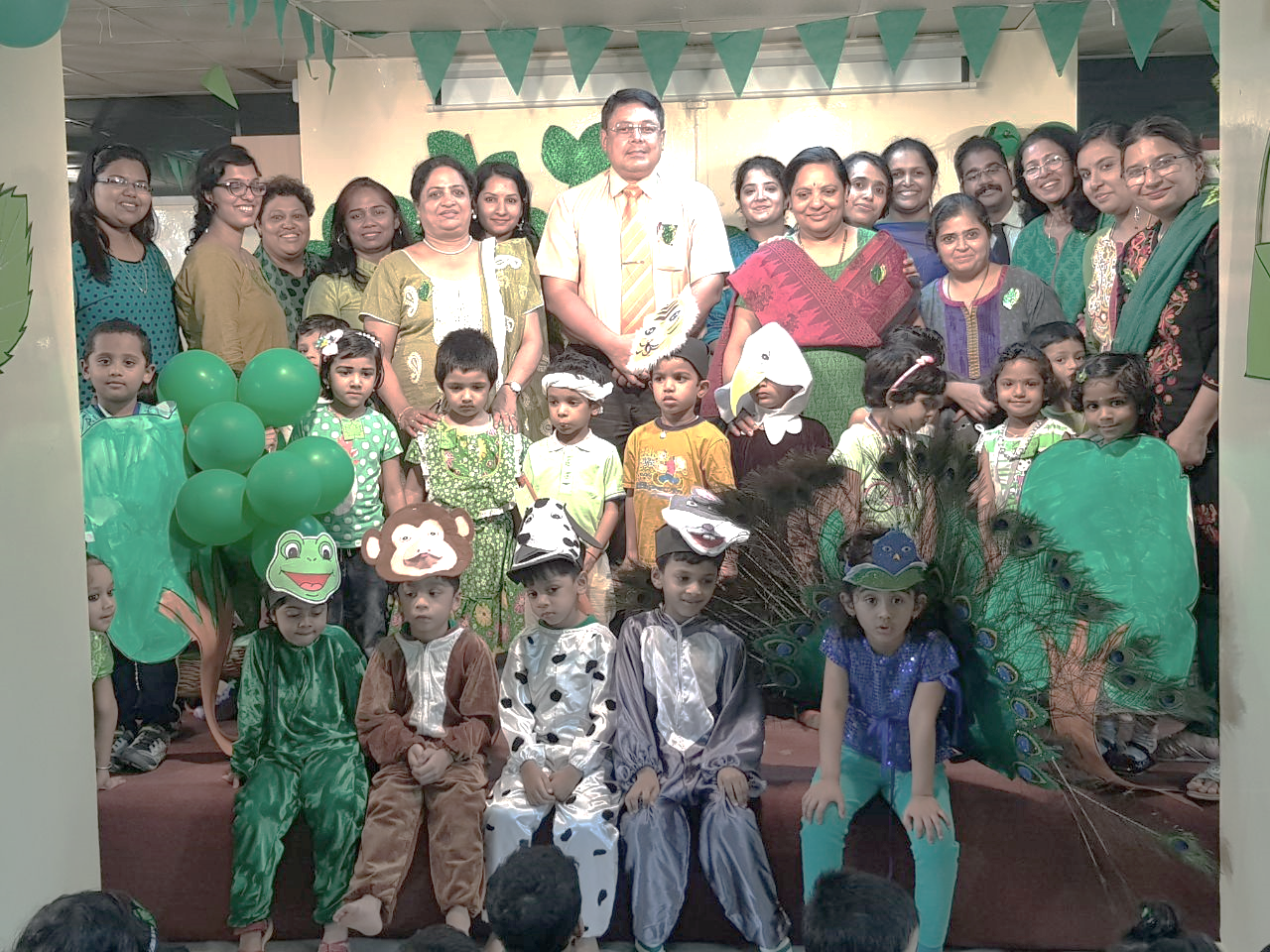 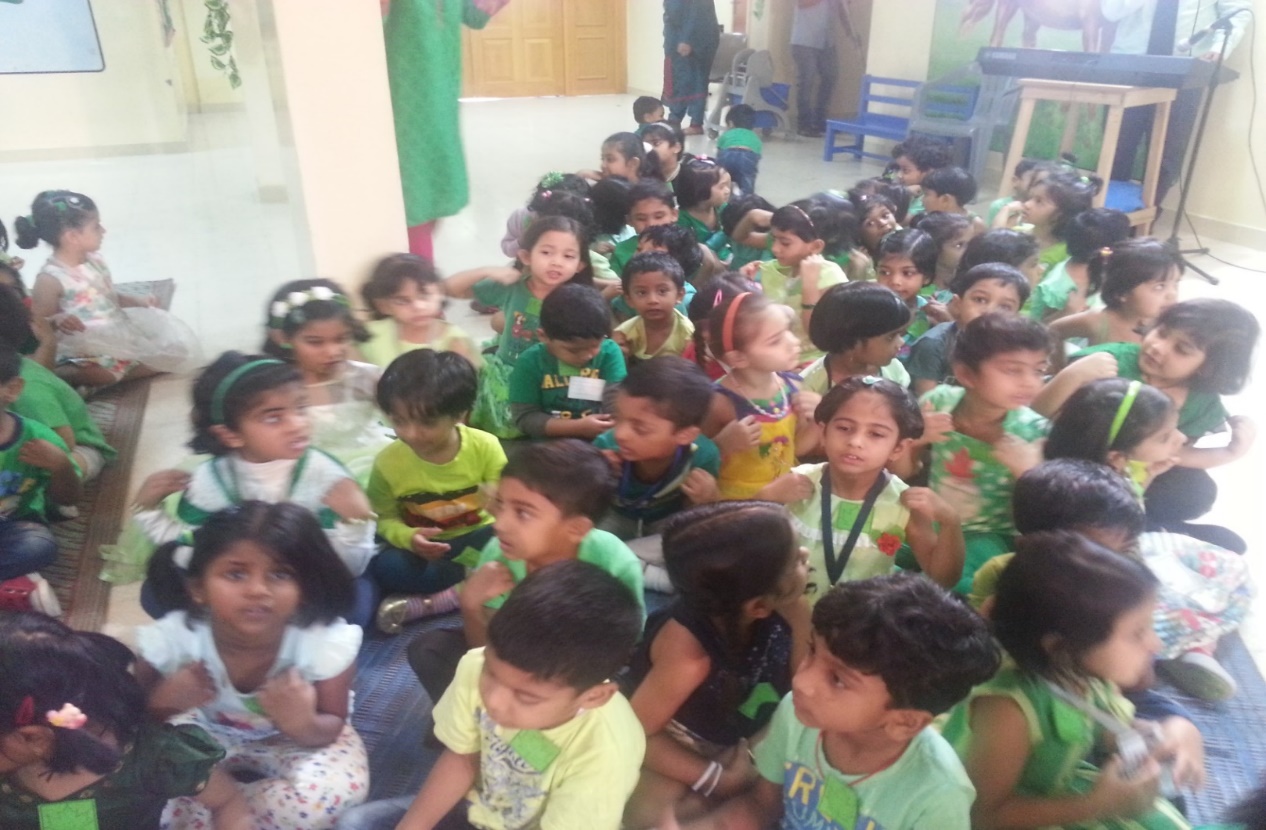 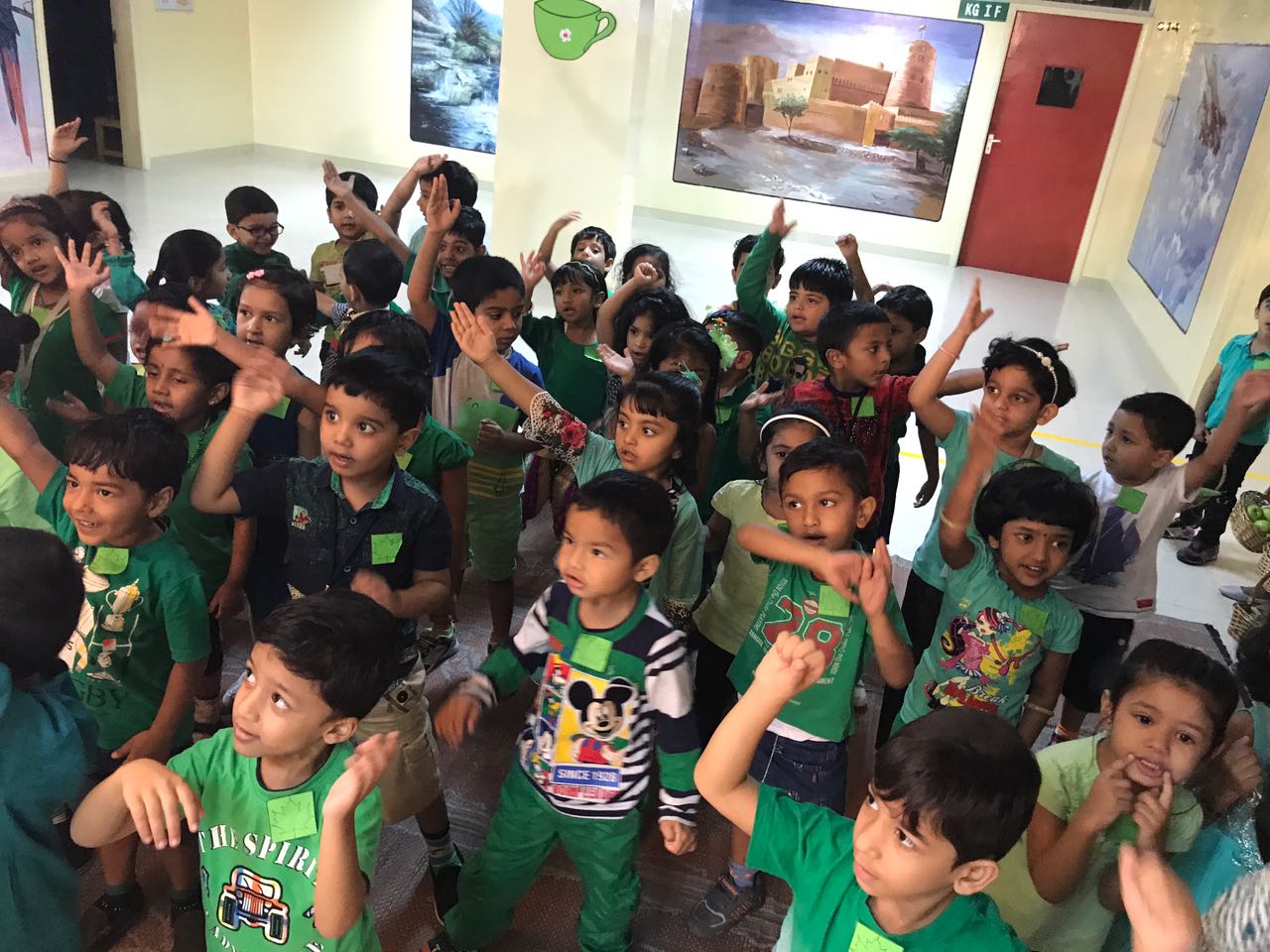 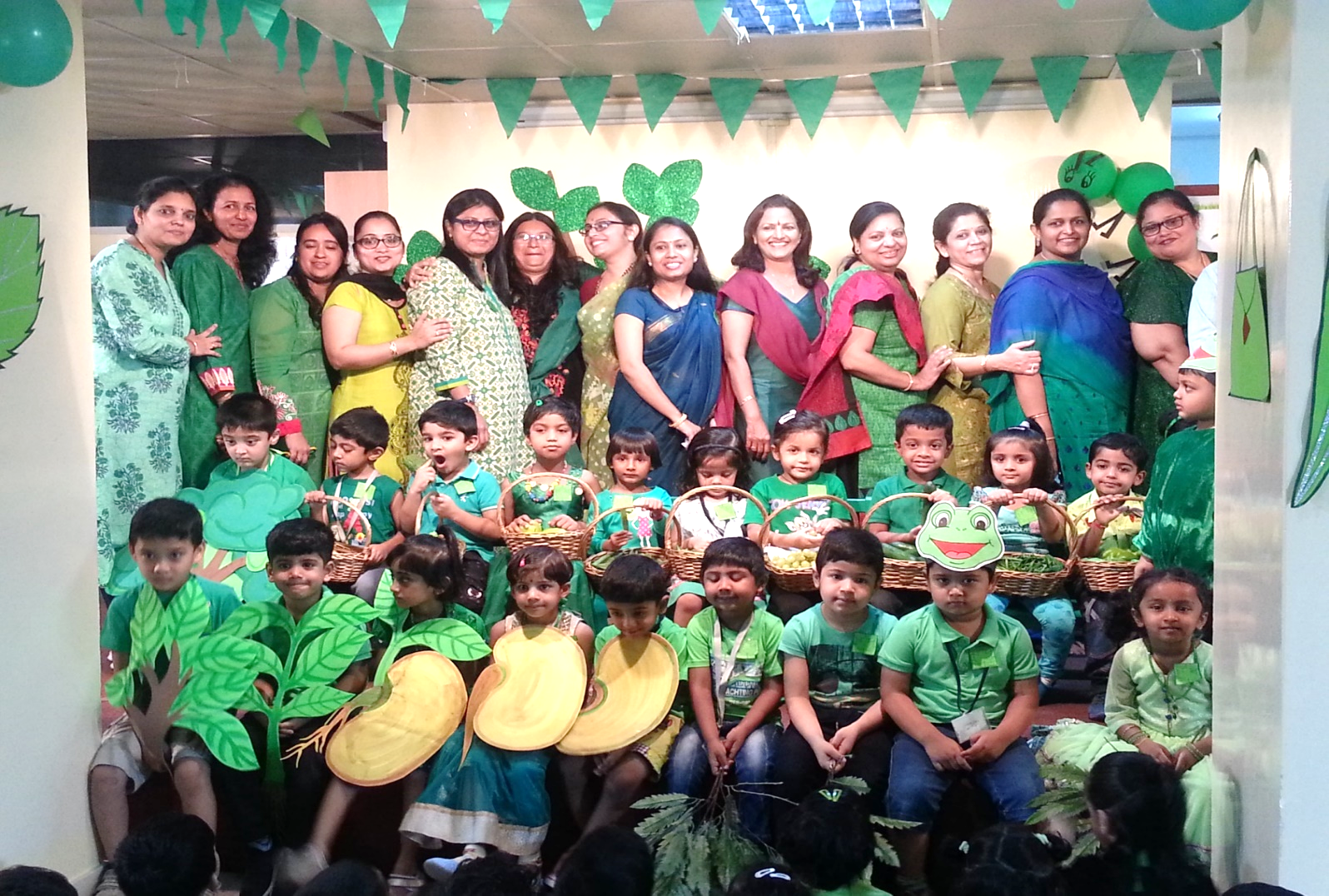 